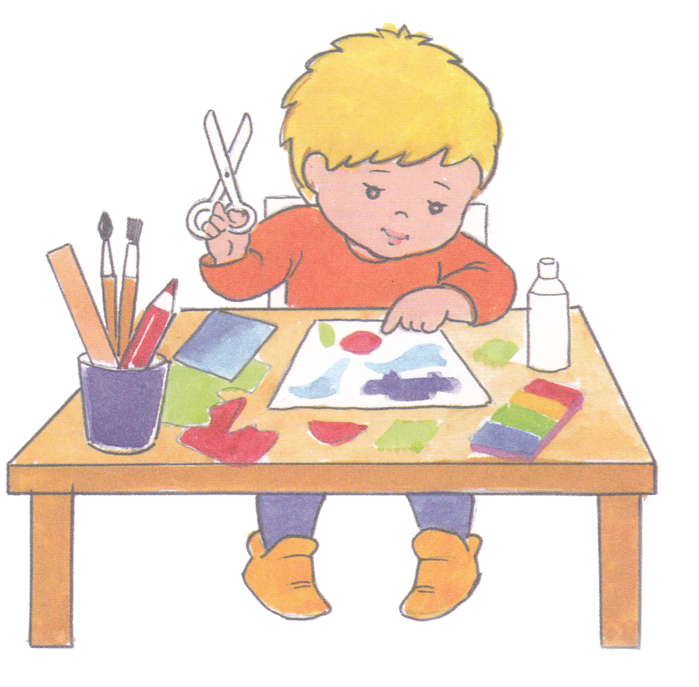 Конспект занятия по аппликации в средней группе на тему: «Ракета в космосе» Конспект НОД по аппликации в средней группе «Ракета в космосе»Задачи: закрепить навыки наклеивания бумаги, закрепить навык разрезания квадрата на треугольники, развивать воображение, интерес к профессии, расширять и закреплять знания о космосе, космонавтах и космических объектах.Оборудование: лист картона черного или фиолетового цвета размером 12 Х 15 см, ракета на белом листе для вырезания, звезды на белом листе для вырезания, ножницы, салфетка, клей, кисточка, клей.Ход занятия:Воспитатель:Сегодня у нас очень интересное занятие.Вот так  радуга   на небе -Шёлковый узор  !Ну и радуга на небе,Как цветной ковёр!А над радугой - ракетаВзмыла к небесам.Вот такую же ракетуЯ построю сам.И на звёздную дорожкуПолечу на ней,Наберу я звёзд лукошкоМамочке моей.Виеру  Г.Как вы догадались, мы сегодня будем мастерить ракеты. И сейчас я хочу показать, как взлетает в космос ракета?(показывает на компьютере видео «Старт ракеты»)Ребята, скажите, а кто летает у нас в ракетах?Дети: Космонавты.Воспитатель: А каким должен быть космонавт, чтобы полететь в космос?Дети: (перечисляют ответы).Воспитатель: А космос какого цвета? (воспитатель показывает фотографии на компьютере)Ответы детей.Физкультминутка «Космонавты»Вы не дети – космонавты,Выходите из-за парты. (Дети выходят из-за парт)Все скафандр надели дружно,Шлем, перчатки – то, что нужно (одеваются, руки вперёд, б. пальцы вверх)Теперь идём на Космодром, (медленно идут вперёд)В ракету сели и потом… (приседают, ручки вверху «домиком»)Дружно все на раз, два, три… (приподнимаются 3 раза)Оторвались от Земли! (подпрыгивают)В невесомости летаем,Как птица в воздухе порхаем (имитируют полёт в невесомости)Вдруг сигнал: «Конец полёта!» (щёлкают пальцами 5 раз)Мчит к Земле уже ракета (руки вверху «домиком», поворот вокруг себя)Сегодня, ребята, мы с вами будем делать ракету в космосе.Воспитатель: Для начала, давайте сделаем звёздное небо. Для этого мы возьмём прямоугольный лист картона чёрного цвета, звезды на белам листе и ножницы с клеем. Вырезаем звезды и приклеиваем на звездное небо. Затем берем ракету на белом листе и вырезаем и наклеим ее на наше звёздное небо. Затем раскрашиваем карандашом наши звезды и ракету.Воспитатель: Посмотрите, какая красивая ракета получилась у меня, теперь вы, ребята, приступайте к работе.Дети выполняют работу самостоятельно.Воспитатель: Прекрасно! У всех получились отличные ракеты. Давайте организуем выставку и посмотрим, у кого какая ракета получилась.(Дети выставляют работы и смотрят работы своих товарищей)Воспитатель: Наше занятие подошло к концу, я рада. Что у нас получились такие прекрасные ракеты.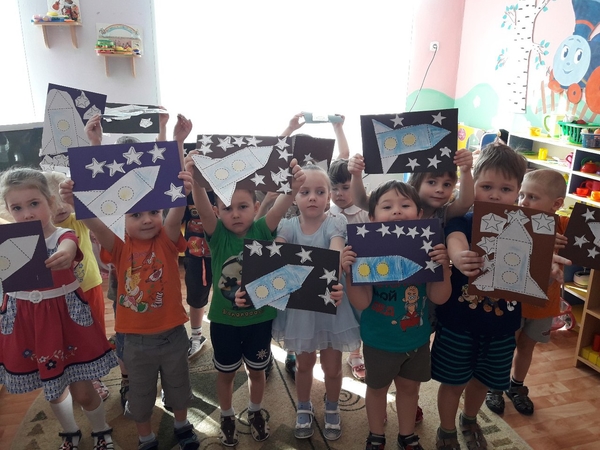 